Шаг 1 Операция, введенная вручную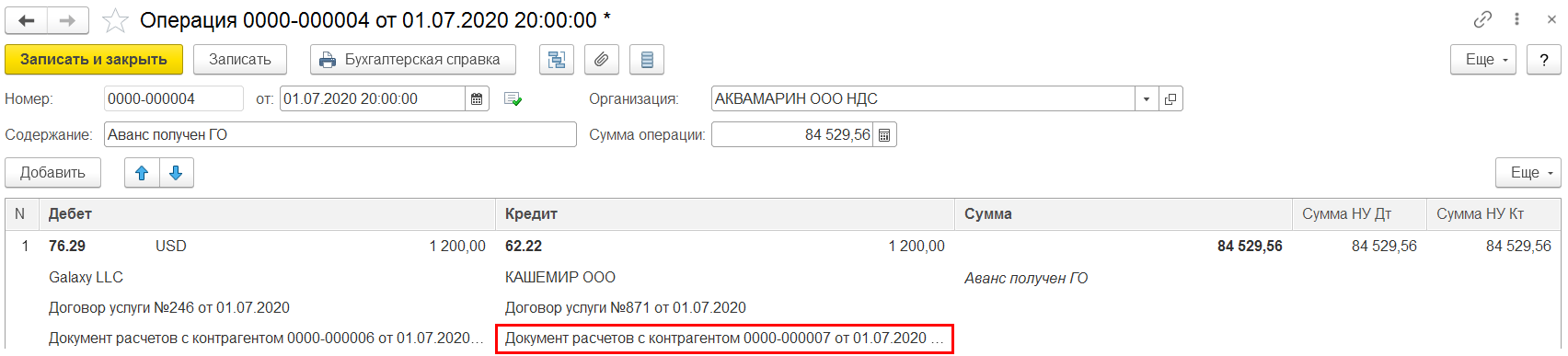 Документ расчетов с контрагентом датой операции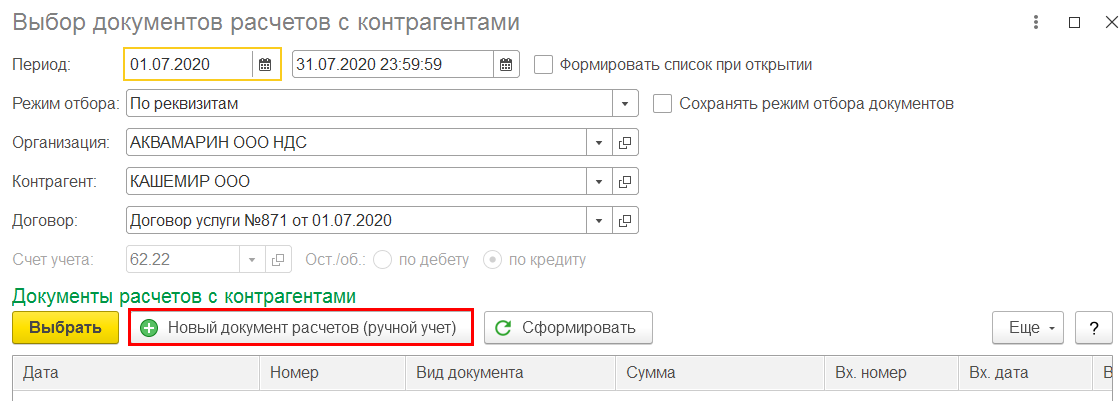 Вх. номер может быть тот, который нужен для контроля. Например, платежный документ, по которому получен аванс.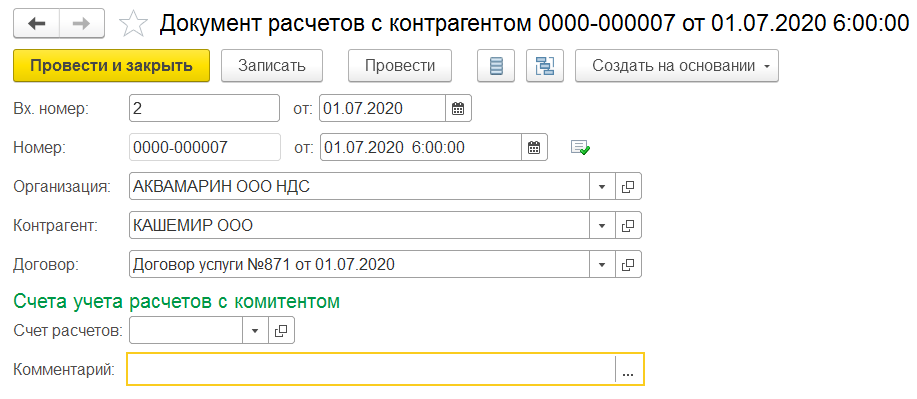 Шаг 2 Обработка по созданию СФ на авансБанк и касса – Счета-фактуры на аванс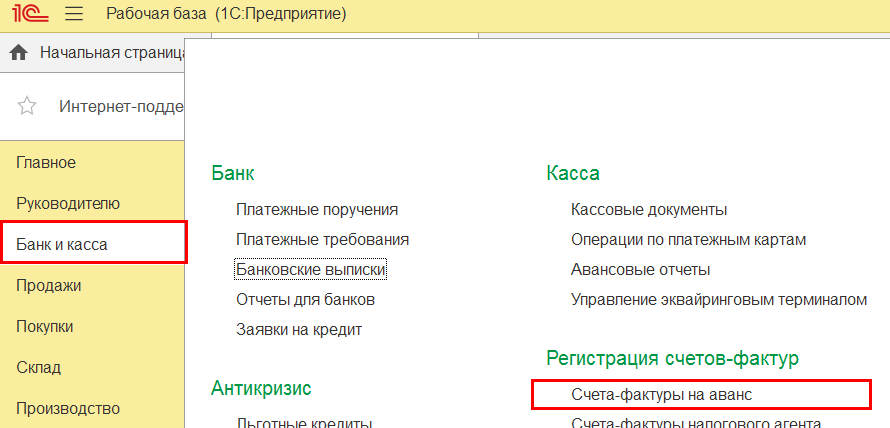 Формируем СФ на аванс за июльКнопка Заполнить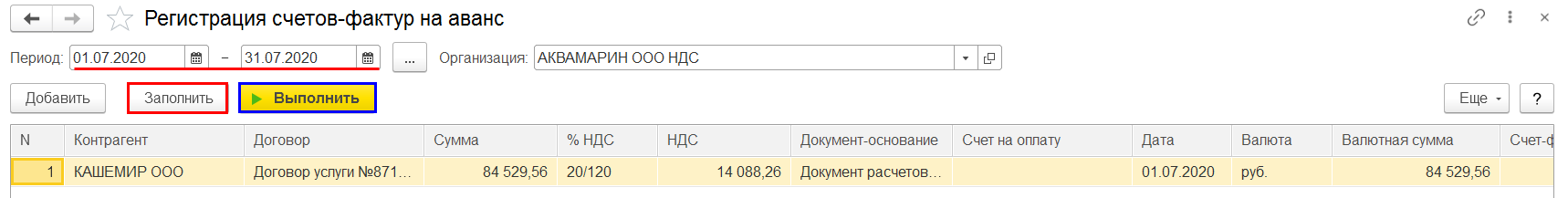 Кнопка Выполнить и перейти в журнал СФ выданных в нижней части формы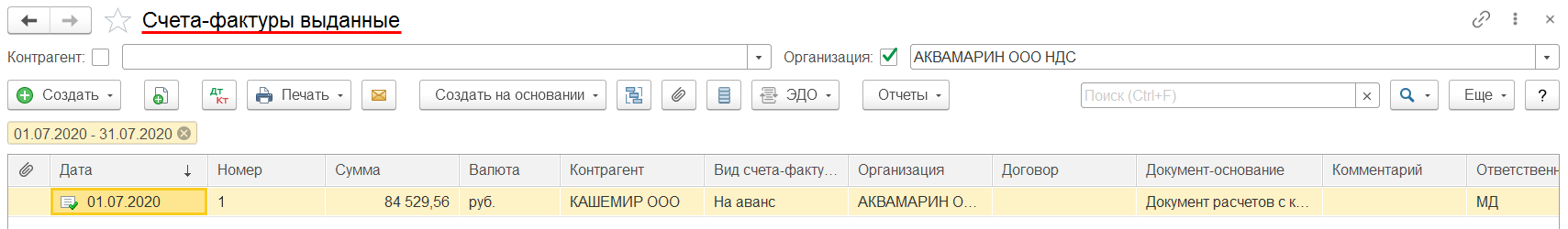 ВЫВОД. СФ на аванс сформирован стандартной процедурой, которая предусмотрена для таких целей разработчиками 1С.